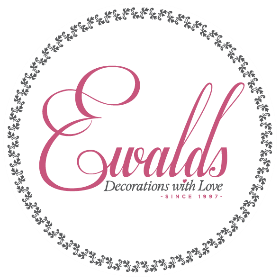 Formulár na odstúpenie od kúpnej zmluvypodľa § 7 a nasl. zákona č. 102/2014 Z. z. o ochrane spotrebiteľa pri predaji tovaru alebo poskytovaní služieb na základe zmluvy uzavretej na diaľku alebo zmluvy uzavretej mimo prevádzkových priestorov o a zmene a doplnení niektorých zákonovSpotrebiteľ                                                                                 Meno a priezvisko:                                                           Ulica a číslo:                                                                         Mesto:                                                                                  PSČ:                                                                                        E-mail:                                                                                   Telefón:                                                                                 Týmto Vám oznamujem, že odstupujem od uzavretej kúpnej zmluvy na tento tovar (kód tovaru + počet kusov):  Žiadam o vrátenie:     	plnej hodnoty faktúry (všetok fakturovaný tovar)čiastočnej hodnoty faktúry (len určitá časť z tovarov)Číslo objednávky a číslo faktúry:    ......................................Dátum doručenia (deň prevzatia):  ......................................Číslo účtu na ktorý si želáte vrátiť peniaze bankovým prevodom: Najneskôr do 14 dní odo dňa odstúpenia som povinný / povinná zaslať tovar predávajúcemu.Podpis spotrebiteľa/spotrebiteľov (iba ak sa tento formulár podáva v listinnej podobe)......................................                                                                                          Dátum   ......................................